Об организации движения транспортапо автомобильным дорогам общегопользования местного значенияСоль-Илецкого городского округа в весенний и летний периоды 2024 годаВ целях реализации статьи 14 Федерального закона от 10.12.1995 №196-ФЗ «О безопасности дорожного движения», статей 30, 31 Федерального закона от 08.11.2007 № 257-ФЗ «Об автомобильных дорогах и о дорожной деятельности в Российской Федерации и о внесении изменений в отдельные законодательные акты Российской Федерации», постановления Правительства Оренбургской области от 07.03.2012 № 228-п «Об утверждении порядка осуществления временных ограничений или прекращения движения транспортных средств по автомобильным дорогам общего пользования регионального и межмуниципального значения, местного значения Оренбургской области, Уставом муниципального образования Соль-Илецкий городской округ постановляю:1. Ввести в периоды:	1) с 05 апреля  по 04 мая 2024 года временное ограничение движения тяжеловесных транспортных средств, следующих по автомобильным дорогам общего пользования местного значения Соль-Илецкого городского округа (далее - автомобильные дороги), с нагрузкой на ось свыше 6 тонн (далее - временное ограничение движения в весенний период);	2) с 1 июня по 31 августа 2024 года временное ограничение движения тяжеловесных транспортных средств, следующих по автомобильным дорогам с асфальтобетонным покрытием, при значениях дневной температуры воздуха свыше 32°С по данным Федеральной службы по гидрометеорологии и мониторингу окружающей среды (далее - временное ограничение движения в летний период).Установить, что:1) срок временного ограничения движения в весенний период может быть изменен путем внесения соответствующих изменений в настоящее постановление;2) временное ограничение движения в весенний период вводится на основе данных транспортно-эксплуатационного состояния автомобильных дорог, полученных по результатам диагностики, путем установки дорожных знаков на автомобильных дорогах;3) временное ограничение движения в весенний период не распространяется на транспортные средства:4) пассажирские перевозки автобусами, в том числе международные;5) перевозки продуктов питания, кормов, животных, лекарственных препаратов, горюче-смазочных материалов (бензин, дизельное топливо, судовое топливо, топливо для реактивных двигателей, топочный мазут, газообразное топливо), семенного фонда, удобрений, жидкого азота для сельскохозяйственных предприятий, почты и почтовых грузов;6)  перевозку грузов, необходимых для предотвращения и (или) ликвидации последствий стихийных бедствий или иных чрезвычайных происшествий;7) транспортные средства негосударственного образовательного учреждения дополнительного профессионального образования "Оренбургская автомобильная школа ДОСААФ России Оренбургской области";8) транспортные средства Министерства обороны Российской Федерации;9) транспортирование твердых коммунальных отходов к местам их утилизации.10) временное ограничение движения в летний период не распространяется на транспортные средства:11) осуществляющие пассажирские перевозки автобусами, в том числе международные;12) осуществляющие перевозку грузов, необходимых для предотвращения и (или) ликвидации последствий стихийных бедствий или иных чрезвычайных происшествий;13) отделу по строительству, транспорту, ЖКХ, дорожному хозяйству, газификации и связи администрации организовать выдачу специального разрешения на движение тяжеловесного и крупногабаритного транспортного средства по автомобильным дорогам общего пользования местного значения в границах муниципального образования Соль-Илецкий городской округ на период введения ограничения в весенний и летний период согласно постановления администрации муниципального образования Соль-Илецкий городской округ Оренбургской области от 28.05.2021 №1211-п «Об утверждении административного регламента предоставление муниципальной услуги «Выдача специального разрешения на движение тяжеловесного и (или) крупногабаритного транспортного средства по автомобильным дорогам общего пользования местного значения в границах муниципального образования Соль-Илецкий городской округ» и постановления администрации муниципального образования Соль-Илецкий городской округ Оренбургской области от 26.03.2024 № 790-п «Об определении размера вреда, причиняемого транспортными средствами, осуществляющих перевозки тяжеловесных грузов, при движении по автомобильным дорогам общего пользования местного значения в границах муниципального образования Соль-Илецкий городской округ» 3. Директору муниципального казенного учреждения «Управления городского хозяйства Соль-Илецкого городского округа» обеспечить своевременную установку на автомобильных дорогах временных дорожных знаков.4. Контроль за исполнением настоящего постановления возложить на первого заместителя главы администрации городского округа - заместителя главы администрации городского округа по строительству транспорту, благоустройству и ЖКХ.5. Постановление вступает в силу со дня его подписания и подлежит размещению на сайте администрации муниципального образования Соль-Илецкого городского округ и в СМИ.Глава муниципального образованияСоль-Илецкий городской округ	     				          В.И. Дубровин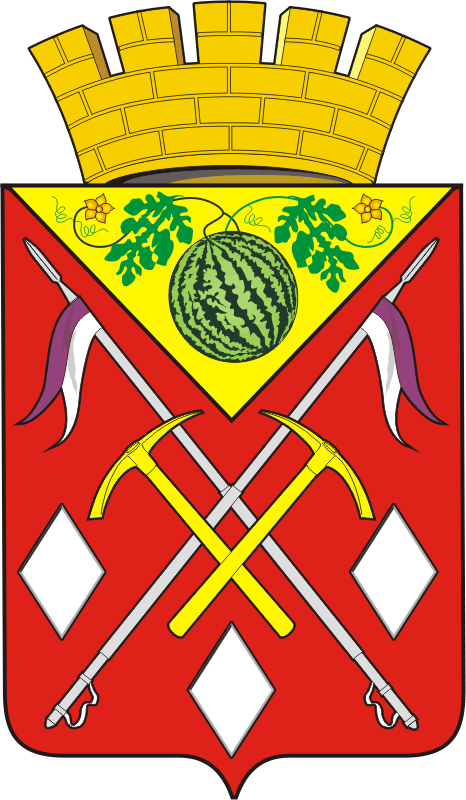 АДМИНИСТРАЦИЯМУНИЦИПАЛЬНОГО ОБРАЗОВАНИЯСОЛЬ-ИЛЕЦКИЙ ГОРОДСКОЙ ОКРУГОРЕНБУРГСКОЙ ОБЛАСТИПОСТАНОВЛЕНИЕ26.03.2024 № 792-п